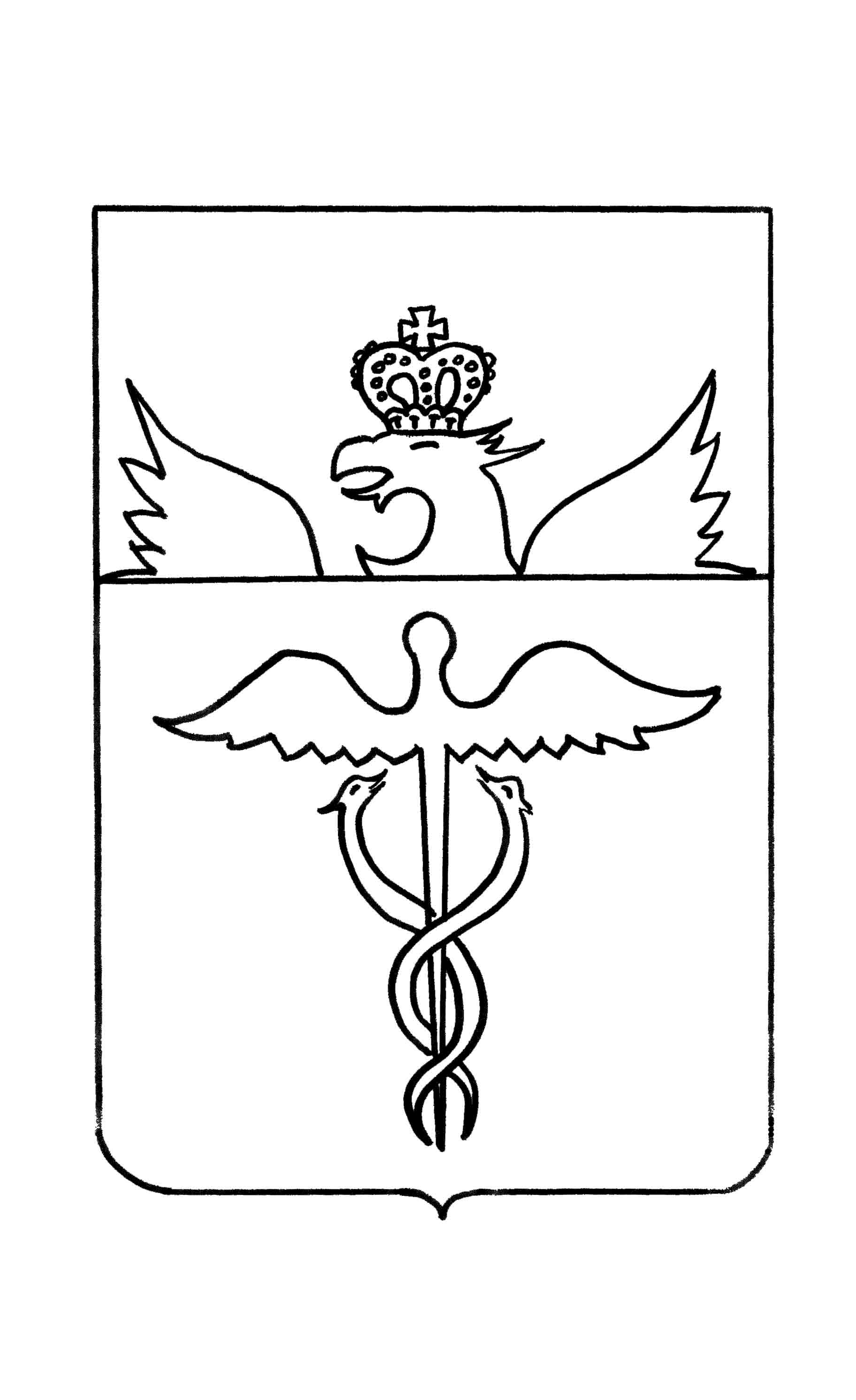 СОВЕТ  НАРОДНЫХ  ДЕПУТАТОВКУЧЕРЯЕВСКОГО  СЕЛЬСКОГО  ПОСЕЛЕНИЯБУТУРЛИНОВСКОГО  МУНИЦИПАЛЬНОГО  РАЙОНАВОРОНЕЖСКОЙ  ОБЛАСТИРЕШЕНИЕот  20  марта 2019 года      № 164                    с. КучеряевкаО назначении публичных слушаний по  проекту исполнения бюджета  Кучеряевского сельского поселения за 2018 год          Руководствуясь Федеральным законом от 6 октября 2003 года № 131-ФЗ «Об общих принципах организации местного самоуправления в Российской Федерации», Уставом Кучеряевского сельского поселения, Совет народных депутатов Кучеряевского сельского поселения                                                             р е ш и л:  1. Опубликовать проект решения об исполнении бюджета Кучеряевского сельского поселения за 2018 год в официальном периодическом печатном издании «Вестник муниципальных нормативно-правовых актов и иной официальной информации Кучеряевского сельского поселения Бутурлиновского муниципального района Воронежской области» и разместить в сети «Интернет» на официальном сайте органов местного самоуправления Кучеряевского сельского    поселения и обнародовать настоящее решение на территории Кучеряевского сельского поселения для его обсуждения населением села Кучеряевка (приложение).           2. Публичные слушания по проекту исполнения бюджета  Кучеряевского сельского поселения за 2018 год, провести 18 апреля 2019 года в  14  часов в администрации  Кучеряевского сельского поселения Бутурлиновского муниципального района Воронежской области по адресу: село Кучеряевка улица Ленина дом 96.         3.  Утвердить комиссию по подготовке и проведению публичных слушаний, организации приема и рассмотрению предложений и замечаний по проекту исполнения бюджета  Кучеряевского сельского поселения за 2018 год  (далее по тексту комиссия) в составе:          - Гуренко Людмила Михайловна – глава  Кучеряевского сельского поселения, председатель комиссии,          - Концова Ирина Викторовна – председатель  планово-бюджетной  комиссии, секретарь комиссии,          - Тихоненко Мария Васильевна – депутат Совета народных депутатов Кучеряевского сельского поселения, член комиссии,          - Парусимова Светлана Вячеславовна – ведущий специалист - главный бухгалтер администрации Кучеряевского сельского поселения, член комиссии.        4.  Определить следующий порядок участия в обсуждении проекта исполнения бюджета  Кучеряевского сельского поселения за 2018:         4.1.  Граждане, зарегистрированные в  Кучеряевском сельском поселении, обладающие активным избирательным правом, представители политических партий, общественных объединений и некоммерческих организаций,  предприятий и учреждений всех форм собственности, расположенных на территории  Кучеряевского сельского поселения, имеют право: ознакомиться с проектом  исполнения бюджета  Кучеряевского сельского поселения за 2018 год, направить (представить) замечания и предложения по проекту исполнения бюджета  Кучеряевского сельского поселения за 2018 год, принять участие в публичных слушаниях.         4.2.  Замечания и предложения принимаются к рассмотрению представленные нарочно или направленные по почте в течение 15 дней со дня обнародования на территории  Кучеряевского сельского поселения   проекта исполнения бюджета  Кучеряевского сельского поселения за 2018 год по адресу: село Кучеряевка улица Ленина дом 96. По данному адресу в рабочее время желающие могут ознакомиться с  проектом исполнения  бюджета  Кучеряевского сельского поселения за 2018 год.         4.3.  Поступившие замечания и предложения рассматриваются комиссией открыто и гласно с приглашением для участия в рассмотрение лиц, направивших замечания и предложения.          5.  Комиссии подготовить и провести публичные слушания, рассмотреть и систематизировать все замечания и предложения по  проекту исполнения бюджета  Кучеряевского сельского поселения за 2018 год, сделать по ним заключение и представить на рассмотрение Совета народных депутатов  Кучеряевского сельского поселения Бутурлиновского муниципального района.          6.  Обнародовать настоящее решение на территории  Кучеряевского сельского поселения. Глава Кучеряевского сельского поселения                                                 Л.М.Гуренко            Приложение к решению Совета народных депутатов Кучеряевского  сельского  поселенияот 20.03.2019 г. № 164СОВЕТ  НАРОДНЫХ  ДЕПУТАТОВКУЧЕРЯЕВСКОГО  СЕЛЬСКОГО  ПОСЕЛЕНИЯБУТУРЛИНОВСКОГО  МУНИЦИПАЛЬНОГО  РАЙОНАВОРОНЕЖСКОЙ  ОБЛАСТИ РЕШЕНИЕот _________        №                 с. КучеряевкаОб исполнении бюджета Кучеряевского сельского поселения за 2018 годВ соответствии с Бюджетным кодексом Российской Федерации, Федеральным законом от 06.10.2003 N 131-ФЗ "Об общих принципах организации местного самоуправления в Российской Федерации", Уставом Кучеряевского сельского поселения и  Положением о бюджетном процессе в Кучеряевском сельском поселении Бутурлиновского муниципального района Воронежской области, утвержденным  решением Совета народных депутатов Кучеряевского сельского поселения от 25.08.2015 г. № 215, Совет народных депутатов Кучеряевского сельского поселения                                            р е ш и л:1. Утвердить отчет об исполнении бюджета Кучеряевского сельского поселения за 2018 год по доходам в сумме 5 611,9 тыс. рублей, по расходам в сумме 4 211,2 тыс. рублей с превышением доходов над расходами (профицит бюджета Кучеряевского сельского поселения) в сумме  1 400,7 тыс. рублей и со следующими показателями:по поступлению  доходов в бюджет Кучеряевского сельского поселения за 2018 год по кодам видов доходов, подвидов доходов согласно приложению 1 к настоящему решению Совета народных депутатов Кучеряевского сельского поселения Бутурлиновского муниципального района Воронежской области;по ведомственной структуре расходов  бюджета Кучеряевского сельского поселения за 2018 год согласно приложению 2 к настоящему решению Совета народных депутатов Кучеряевского сельского поселения Бутурлиновского муниципального района Воронежской области;по распределению бюджетных ассигнований по разделам, подразделам, целевым статьям (муниципальным программам Кучеряевского сельского поселения Бутурлиновского муниципального района Воронежской области), группам видов расходов классификации расходов бюджета Кучеряевского сельского поселения за 2018 год согласно приложению 3 к настоящему решению Совета народных депутатов Кучеряевского сельского поселения Бутурлиновского муниципального района Воронежской области;по источникам внутреннего финансирования дефицита бюджета Кучеряевского сельского поселения за 2018 год по кодам классификации источников финансирования дефицитов бюджетов согласно приложению 4 к настоящему решению Совета народных депутатов Кучеряевского сельского поселения Бутурлиновского муниципального района Воронежской области;по распределению бюджетных ассигнований по целевым статьям (муниципальным программам Кучеряевского сельского поселения), группам видов расходов, разделам, подразделам классификации расходов бюджета Кучеряевского сельского поселения за 2018 год согласно приложению 5 к настоящему решению Совета народных депутатов Кучеряевского сельского поселения Бутурлиновского муниципального района Воронежской области.       2. Обнародовать данное решение на территории Кучеряевского сельского поселения.  Глава Кучеряевского  сельского поселения                                                                                    Л.М.Гуренко                                         Приложение 1к решению Совета народных депутатов                                                                                               Кучеряевского сельского поселения                                                                                                       от ______2019  года  № ___ ПОСТУПЛЕНИЕ ДОХОДОВ В  БЮДЖЕТ КУЧЕРЯЕВСКОГО СЕЛЬСКОГО ПОСЕЛЕНИЯ  ПО КОДАМ  ВИДОВ ДОХОДОВ, ПОДВИДОВ ДОХОДОВ ЗА 2018 ГОДПриложение 2к решению Совета народных депутатов                                                                                               Кучеряевского сельского поселения                                                                                                       от ______2019 года  № ___ВЕДОМСТВЕННАЯ СТРУКТУРАРАСХОДОВ БЮДЖЕТА КУЧЕРЯЕВСКОГО СЕЛЬСКОГО ПОСЕЛЕНИЯЗА 2018 ГОД                                                                                                                                      (тыс. рублей)Приложение 3к решению Совета народных депутатов                                                                                               Кучеряевского сельского поселения                                                                                                       от ______2019 г.  № ___ Распределение бюджетных ассигнований по разделам, подразделам, целевым статьям (муниципальным программам Кучеряевского сельского поселения Бутурлиновского муниципального района Воронежской области), группам видов расходов классификации расходов бюджета Кучеряевского сельского поселения за 2018 годПриложение 4к решению Совета народных депутатов                                                                                               Кучеряевского сельского поселения                                                                                                       от ______2019 года  № ____  ИСТОЧНИКИ ВНУТРЕННЕГО ФИНАНСИРОВАНИЯ ДЕФИЦИТА БЮДЖЕТА КУЧЕРЯЕВСКОГО СЕЛЬСКОГО ПОСЕЛЕНИЯ ЗА 2018 ГОД                                                                                                                                                    (тыс. рублей)Приложение 5к решению Совета народных депутатов                                                                                               Кучеряевского сельского поселения                                                                                                       от _____2019 года  № ___Распределение бюджетных ассигнований по целевым статьям (муниципальным программам Кучеряевского сельского поселения), группам видов расходов, разделам, подразделам классификации расходов бюджета Кучеряевского сельского поселения за 2018 год                                                                                                                         (тыс. рублей)Код  классификации Наименование Исполнено (тыс. руб.)123000 8 50 00000 00 0000 000ВСЕГО        5611,9000 1 00 00000 00 0000 000НАЛОГОВЫЕ И НЕНАЛОГОВЫЕ  ДОХОДЫ3522,7000 1 01 00000 00 0000 000НАЛОГИ НА ПРИБЫЛЬ, ДОХОДЫ151,5000 1 01 02000 01 0000 110Налог на доходы физических лиц151,5000 1 01 02010 01 0000 110Налог на доходы физических лиц с доходов, источником которых является налоговый агент, за исключением доходов, в отношении которых исчисление и уплата налога осуществляются в соответствии со статьями 227, 2271 и 228 Налогового кодекса Российской Федерации151,5000 1 06 00000 00 0000 000НАЛОГИ НА ИМУЩЕСТВО1936,0000 1 06 01000 00 0000 110Налог на имущество физических лиц47,6000 1 06 01030 10 0000 110Налог на имущество физических лиц, взимаемый по ставкам, применяемым к объектам налогообложения, расположенным в границах сельских поселений47,6000 1 06 06000 00 0000 110Земельный налог1888,4000 1 06 06030 00 0000 110Земельный налог с организаций1210,4000 1 06 06033 10 0000 110Земельный налог с организаций, обладающих земельным участком, расположенным в границах сельских поселений1210,4000 1 06 06040 00 0000 110Земельный налог с физических лиц678,0000 1 06 06043 10 0000 110Земельный налог с физических лиц, обладающих земельным участком, расположенным в границах сельских поселений678,0000 1 08 00000 00 0000 000ГОСУДАРСТВЕННАЯ ПОШЛИНА120,3000 1 08 04000 01 0000 110Государственная пошлина за совершение нотариальных действий (за исключением действий, совершаемых консульскими учреждениями Российской Федерации)120,3000 1 08 04020 01 0000 110Государственная пошлина за совершение нотариальных действий должностными лицами органов местного самоуправления, уполномоченными в соответствии с законодательными актами Российской Федерации на совершение нотариальных действий120,3000 1 11 00000 00 0000 000ДОХОДЫ ОТ ИСПОЛЬЗОВАНИЯ ИМУЩЕСТВА, НАХОДЯЩЕГОСЯ В ГОСУДАРСТВЕННОЙ И МУНИЦИПАЛЬНОЙ СОБСТВЕННОСТИ9,9000 1 11 05000 00 0000 120Доходы, получаемые в виде арендной либо иной платы за передачу в возмездное пользование государственного и муниципального имущества (за исключением имущества бюджетных и автономных учреждений, а также имущества государственных и муниципальных унитарных предприятий, в том числе казенных)9,9000 1 11 05020 00 0000 120Доходы, получаемые в виде арендной платы за земли после разграничения государственной собственности на землю, а также средства от продажи права на заключение договоров аренды указанных земельных участков (за исключением земельных участков бюджетных и автономных учреждений)9,9 000 1 11 05025 10 0000 120Доходы, получаемые в виде арендной платы, а также средства от продажи права на заключение договоров аренды за земли, находящиеся в собственности сельских поселений (за исключением земельных участков муниципальных бюджетных и автономных учреждений)9,9000 1 14 00000 00 0000 000ДОХОДЫ ОТ ПРОДАЖИ МАТЕРИАЛЬНЫХ И НЕМАТЕРИАЛЬНЫХ АКТИВОВ1305,0000 1 14 06000 00 0000 430Доходы от продажи земельных участков, находящихся в государственной и муниципальной собственности1305,0000 1 14 06020 00 0000 430Доходы от продажи земельных участков, государственная собственность на которые разграничена (за исключением земельных участков бюджетных и автономных учреждений)1305,0000 1 14 06025 10 0000 430Доходы от продажи земельных участков, находящихся в собственности сельских поселений (за исключением земельных участков муниципальных бюджетных и автономных учреждений)1305,0000 2 00 00000 00 0000 000БЕЗВОЗМЕЗДНЫЕ ПОСТУПЛЕНИЯ2089,21000 2 02 00000 00 0000 000Безвозмездные поступления от других бюджетов бюджетной системы РФ2089,21000 2 02 10000 00 0000 151Дотации бюджетам субъектов Российской Федерации и муниципальных образований1463,83000 2 02 15001 00 0000 151Дотации на выравнивание бюджетной обеспеченности144,83000 2 02 15001 10 0000 151Дотации бюджетам сельских поселений на выравнивание бюджетной обеспеченности144,83000 2 02 15002 00 0000 151Дотации бюджетам на поддержку мер по обеспечению сбалансированности бюджетов1319,0000 2 02 15002 10 0000 151Дотации бюджетам сельских поселений на поддержку мер по обеспечению сбалансированности бюджетов1319,0000 2 02 30000 00 0000 151Субвенции бюджетам бюджетной системы Российской Федерации75,3000 2 02 35118 00 0000 151Субвенции бюджетам субъектов Российской Федерации и муниципальных образований75,3000 2 02 35118 10 0000 151Субвенции бюджетам сельских поселений на осуществление первичного воинского учета на территориях, где отсутствуют военные комиссариаты75,3000 2 02 40000 00 0000 151Иные межбюджетные трансферты550,08000 2 02 45160 00 0000 151Межбюджетные трансферты, передаваемые бюджетам  для компенсации дополнительных расходов, возникших в результате решений, принятых органами власти другого уровня24,7000 2 02 45160 10 0000 151Межбюджетные трансферты, передаваемые бюджетам сельских поселений для компенсации дополнительных расходов, возникших в результате решений, принятых органами власти другого уровня24,7000 2 02 49999 00 0000 151Прочие межбюджетные трансферты, передаваемые бюджетам 525,38000 2 02 49999 10 0000 151Прочие межбюджетные трансферты, передаваемые бюджетам сельских поселений525,38НаименованиеГРБСРзПРЦСРВРИсполнено 1234567ВСЕГО4211,2Администрация Кучеряевского сельского поселения Бутурлиновского муниципального района Воронежской области9144211,2ОБЩЕГОСУДАРСТВЕННЫЕ ВОПРОСЫ91401002009,4Функционирование высшего должностного лица субъекта Российской Федерации и муниципального образования9140102623,3Муниципальная программа Кучеряевского сельского поселения Бутурлиновского муниципального района Воронежской области "Муниципальное управление Кучеряевского сельского поселения Бутурлиновского муниципального района Воронежской области"914010285 0 00 00000 623,3Подпрограмма "Обеспечение реализации муниципальной программы"914010285 3 00 00000 623,3Основное мероприятие "Финансовое обеспечение деятельности администрации Кучеряевского сельского поселения Бутурлиновского муниципального района Воронежской области914010285 3 01 00000 623,3Расходы на обеспечение деятельности главы сельского поселения (Расходы на выплаты персоналу в целях обеспечения выполнения функций государственными (муниципальными) органами, казенными учреждениями, органами управления государственными внебюджетными фондами)914010285 3 01 92020 100623,3Функционирование Правительства Российской Федерации, высших исполнительных органов государственной власти субъектов Российской Федерации, местных администраций91401041386,1Муниципальная программа Кучеряевского сельского поселения Бутурлиновского муниципального района Воронежской области "Муниципальное управление Кучеряевского сельского поселения Бутурлиновского муниципального района Воронежской области"914010485 0 00 00000 1386,1Подпрограмма "Обеспечение реализации муниципальной программы"914010485 3 00 000001386,1Основное мероприятие "Финансовое обеспечение деятельности администрации Кучеряевского сельского поселения Бутурлиновского муниципального района Воронежской области914010485 3 01 000001386,1Расходы на обеспечение функций  органов местного самоуправления (Расходы на выплаты персоналу в целях обеспечения выполнения функций государственными (муниципальными) органами, казенными учреждениями, органами управления государственными внебюджетными фондами)914010485 3 01 92010100726,4Расходы на обеспечение функций  органов местного самоуправления (Закупка товаров, работ и услуг для обеспечения государственных (муниципальных) нужд)914010485 3 01 92010200646,2Расходы на обеспечение функций  органов местного самоуправления (Иные бюджетные ассигнования)914010485 3 01 9201080013,5НАЦИОНАЛЬНАЯ ОБОРОНА914020075,3Мобилизационная и вневойсковая подготовка914020375,3Муниципальная программа Кучеряевского сельского поселения Бутурлиновского муниципального района Воронежской области "Муниципальное управление Кучеряевского сельского поселения Бутурлиновского муниципального района Воронежской области"914020385 0 00 0000075,3Подпрограмма "Организация первичного воинского учета на территории Кучеряевского сельского поселения"914020385 2 00 0000075,3Основное мероприятие "Первичный воинский учет граждан, проживающих или пребывающих на территории Кучеряевского сельского поселения"914020385 2 01 0000075,3Осуществление первичного воинского учета на территориях, где отсутствуют военные комиссариаты (Расходы на выплаты персоналу в целях обеспечения выполнения функций государственными (муниципальными) органами, казенными учреждениями, органами управления государственными внебюджетными фондами)914020385 2 01 5118010068,9Осуществление первичного воинского учета на территориях, где отсутствуют военные комиссариаты (Закупка товаров, работ и услуг для обеспечения государственных (муниципальных) нужд)914020385 2 01 511802006,4НАЦИОНАЛЬНАЯ БЕЗОПАСНОСТЬ И ПРАВООХРАНИТЕЛЬНАЯ ДЕЯТЕЛЬНОСТЬ9140300139,2Обеспечение пожарной безопасности9140310139,2Муниципальная программа Кучеряевского сельского поселения Бутурлиновского муниципального района Воронежской области "Социальное развитие Кучеряевского сельского поселения"914031084  0 00 00000139,2Подпрограмма "Обеспечение первичных мер пожарной безопасности на территории Кучеряевского сельского поселения"914031084 1 00 00000139,2Основное мероприятие "Обеспечение первичных мер пожарной безопасности на территории Кучеряевского сельского поселения"914031084 1 01 00000139,2Мероприятия в сфере защиты населения от чрезвычайных ситуаций и пожаров (Закупка товаров, работ и услуг для обеспечения государственных (муниципальных) нужд)914031084 1 01 714302001,9Предоставление субсидии некоммерческим организациям (Предоставление субсидий бюджетным, автономным учреждениям и иным некоммерческим организациям)914031084 1 01 91440600137,3НАЦИОНАЛЬНАЯ ЭКОНОМИКА9140400290,1Дорожное хозяйство (дорожные фонды)9140409272,4Муниципальная программа Кучеряевского сельского поселения Бутурлиновского муниципального района Воронежской области "Социальное развитие Кучеряевского сельского поселения"914040984 0 00 00000272,4Подпрограмма "Развитие национальной экономики Кучеряевского сельского поселения"914040984 4 00 00000272,4Основное мероприятие "Ремонт сети автомобильных дорог местного значения за счет средств муниципального дорожного фонда"914040984 4 01 00000272,4Мероприятия по развитию сети автомобильных дорог общего пользования местного значения сельского поселения (Закупка товаров, работ и услуг для обеспечения государственных (муниципальных) нужд)914040984 4 01 91290200272,4Другие вопросы в области национальной экономики914041217,7Муниципальная программа Кучеряевского сельского поселения Бутурлиновского муниципального района Воронежской области "Социальное развитие Кучеряевского сельского поселения"914041284 0 00 0000017,7Подпрограмма "Развитие национальной экономики Кучеряевского сельского поселения"914041284 4 00 0000017,7Основное мероприятие "Организация проведения оплачиваемых общественных работ"914041284 4 03 0000017,7Расходы бюджета сельского поселения за счет иных межбюджетных трансфертов бюджетам муниципальных образований на организацию проведения оплачиваемых общественных работ (Закупка товаров, работ и услуг для обеспечения государственных (муниципальных) нужд)914041284 4 03 784302008,2Расходы бюджета сельского поселения на софинансирование расходов на организацию проведения оплачиваемых общественных работ (Закупка товаров, работ и услуг для обеспечения государственных (муниципальных) нужд)914041284 4 03 984302002,5Выполнение других расходных обязательств (Закупка товаров, работ и услуг для обеспечения государственных (муниципальных) нужд)914041284 4 03 902002007,0ЖИЛИЩНО-КОММУНАЛЬНОЕ ХОЗЯЙСТВО9140500701,9Благоустройство9140503701,9Муниципальная программа Кучеряевского сельского поселения Бутурлиновского муниципального района Воронежской области "Социальное развитие Кучеряевского сельского поселения"914050384 0 00 00000701,9Подпрограмма "Развитие жилищно-коммунального хозяйства Кучеряевского сельского поселения"914050384 2 00 00000701,9Основное мероприятие "Уличное освещение"914050384 2 01 00000127,7Расходы на уличное освещение сельского поселения (Закупка товаров, работ и услуг для обеспечения государственных (муниципальных) нужд)914050384 2 01 90010200105,3Расходы на уличное освещение сельского поселения (Закупка товаров, работ и услуг для обеспечения государственных (муниципальных) нужд)914050384 2 01 7867020022,4Основное мероприятие "Озеленение"914050384 2 03 000003,0Расходы на организацию озеленения территории сельского поселения (Закупка товаров, работ и услуг для обеспечения государственных (муниципальных) нужд)914050384 2 03 900302003,0Основное мероприятие "Прочие мероприятия по благоустройству поселений"914050384 2 05 00000571,2Прочие мероприятия по благоустройству сельского поселения (Закупка товаров, работ и услуг для обеспечения государственных (муниципальных) нужд)914050384 2 05 90050200571,2КУЛЬТУРА, КИНЕМАТОГРАФИЯ9140800935,5Культура9140801935,5Муниципальная программа Кучеряевского сельского поселения Бутурлиновского муниципального района Воронежской области "Сохранение и развитие культуры Кучеряевского сельского поселения"914080111 0 00 00000935,5Основное мероприятие "Финансовое обеспечение деятельности муниципального казенного учреждения культуры "Кучеряевский социально-культурный центр"914080111 0 01 00000902,1Расходы на обеспечение деятельности (оказание услуг) муниципальных учреждений (Расходы на выплаты персоналу в целях обеспечения выполнения функций государственными (муниципальными) органами, казенными учреждениями, органами управления государственными внебюджетными фондами)914080111 0 01 00590100628,1Выполнение других расходных обязательств (Расходы на выплаты персоналу в целях обеспечения выполнения функций государственными (муниципальными) органами, казенными учреждениями, органами управления государственными внебюджетными фондами)914080111 0 01 90200100271,6Расходы на обеспечение деятельности (оказание услуг) муниципальных учреждений (Закупка товаров, работ и услуг для обеспечения государственных (муниципальных) нужд)914080111 0 01 005902002,4Основное мероприятие "Организация проведения мероприятий в сфере культуры"914080111 0 02 0000033,4Мероприятия в сфере культуры и кинематографии (Закупка товаров, работ и услуг для обеспечения государственных (муниципальных) нужд)914080111 0 02 9486020033,4СОЦИАЛЬНАЯ ПОЛИТИКА914100059,8Пенсионное обеспечение914100159,8Муниципальная программа Кучеряевского сельского поселения Бутурлиновского муниципального района Воронежской области "Социальное развитие Кучеряевского сельского поселения"914100184 0 00 0000059,8Подпрограмма "Социальная политика Кучеряевского сельского поселения"914100184 3 00 0000059,8Основное мероприятие "Пенсионное обеспечение муниципальных служащих"914100184 3 01 0000059,8Доплаты к пенсиям за выслугу лет лицам, замещавшим муниципальные должности и должности муниципальной службы в органах местного самоуправления сельского поселения (Социальное обеспечение и иные выплаты населению)914100184 3 01 9047030059,8НаименованиеРзПРЦСРВРИсполнено (тыс. рублей)123456ВСЕГО4211,2ОБЩЕГОСУДАРСТВЕННЫЕ ВОПРОСЫ01002009,4Функционирование высшего должностного лица субъекта Российской Федерации и муниципального образования0102623,3Муниципальная программа Кучеряевского сельского поселения Бутурлиновского муниципального района Воронежской области "Муниципальное управление Кучеряевского сельского поселения Бутурлиновского муниципального района Воронежской области"010285 0 00 00000 623,3Подпрограмма "Обеспечение реализации муниципальной программы"010285 3 00 00000 623,3Основное мероприятие "Финансовое обеспечение деятельности администрации Кучеряевского сельского поселения Бутурлиновского муниципального района Воронежской области010285 3 01 00000 623,3Расходы на обеспечение деятельности главы сельского поселения (Расходы на выплаты персоналу в целях обеспечения выполнения функций государственными (муниципальными) органами, казенными учреждениями, органами управления государственными внебюджетными фондами)010285 3 01 92020 100623,3Функционирование Правительства Российской Федерации, высших исполнительных органов государственной власти субъектов Российской Федерации, местных администраций01041386,1Муниципальная программа Кучеряевского сельского поселения Бутурлиновского муниципального района Воронежской области "Муниципальное управление Кучеряевского сельского поселения Бутурлиновского муниципального района Воронежской области"010485 0 00 00000 1386,1Подпрограмма "Обеспечение реализации муниципальной программы"010485 3 00 000001386,1Основное мероприятие "Финансовое обеспечение деятельности администрации Кучеряевского сельского поселения Бутурлиновского муниципального района Воронежской области010485 3 01 000001386,1Расходы на обеспечение функций  органов местного самоуправления (Расходы на выплаты персоналу в целях обеспечения выполнения функций государственными (муниципальными) органами, казенными учреждениями, органами управления государственными внебюджетными фондами)010485 3 01 92010100726,4Расходы на обеспечение функций  органов местного самоуправления (Закупка товаров, работ и услуг для обеспечения государственных (муниципальных) нужд)010485 3 01 92010200646,2Расходы на обеспечение функций  органов местного самоуправления (Иные бюджетные ассигнования)010485 3 01 9201080013,5НАЦИОНАЛЬНАЯ ОБОРОНА020075,3Мобилизационная и вневойсковая подготовка020375,3Муниципальная программа Кучеряевского сельского поселения Бутурлиновского муниципального района Воронежской области "Муниципальное управление Кучеряевского сельского поселения Бутурлиновского муниципального района Воронежской области"020385 0 00 0000075,3Подпрограмма "Организация первичного воинского учета на территории Кучеряевского сельского поселения"020385 2 00 0000075,3Основное мероприятие "Первичный воинский учет граждан, проживающих или пребывающих на территории Кучеряевского сельского поселения"020385 2 01 0000075,3Осуществление первичного воинского учета на территориях, где отсутствуют военные комиссариаты (Расходы на выплаты персоналу в целях обеспечения выполнения функций государственными (муниципальными) органами, казенными учреждениями, органами управления государственными внебюджетными фондами)020385 2 01 5118010068,9Осуществление первичного воинского учета на территориях, где отсутствуют военные комиссариаты (Закупка товаров, работ и услуг для обеспечения государственных (муниципальных) нужд)020385 2 01 511802006,4НАЦИОНАЛЬНАЯ БЕЗОПАСНОСТЬ И ПРАВООХРАНИТЕЛЬНАЯ ДЕЯТЕЛЬНОСТЬ0300139,2Обеспечение пожарной безопасности0310139,2Муниципальная программа Кучеряевского сельского поселения Бутурлиновского муниципального района Воронежской области "Социальное развитие Кучеряевского сельского поселения"031084  0 00 00000139,2Подпрограмма "Обеспечение первичных мер пожарной безопасности на территории Кучеряевского сельского поселения"031084 1 00 00000139,2Основное мероприятие "Обеспечение первичных мер пожарной безопасности на территории Кучеряевского сельского поселения"031084 1 01 00000139,2Мероприятия в сфере защиты населения от чрезвычайных ситуаций и пожаров (Закупка товаров, работ и услуг для обеспечения государственных (муниципальных) нужд)031084 1 01 714302001,9Предоставление субсидии некоммерческим организациям (Предоставление субсидий бюджетным, автономным учреждениям и иным некоммерческим организациям)031084 1 01 91440600137,3НАЦИОНАЛЬНАЯ ЭКОНОМИКА0400290,1Дорожное хозяйство (дорожные фонды)0409272,4Муниципальная программа Кучеряевского сельского поселения Бутурлиновского муниципального района Воронежской области "Социальное развитие Кучеряевского сельского поселения"040984 0 00 00000272,4Подпрограмма "Развитие национальной экономики Кучеряевского сельского поселения"040984 4 00 00000272,4Основное мероприятие "Ремонт сети автомобильных дорог местного значения за счет средств муниципального дорожного фонда"040984 4 01 00000272,4Мероприятия по развитию сети автомобильных дорог общего пользования местного значения сельского поселения (Закупка товаров, работ и услуг для обеспечения государственных (муниципальных) нужд)040984 4 01 91290200272,4Другие вопросы в области национальной экономики041217,7Муниципальная программа Кучеряевского сельского поселения Бутурлиновского муниципального района Воронежской области "Социальное развитие Кучеряевского сельского поселения"041284 0 00 0000017,7Подпрограмма "Развитие национальной экономики Кучеряевского сельского поселения"041284 4 00 0000017,7Основное мероприятие "Организация проведения оплачиваемых общественных работ"041284 4 03 0000017,7Расходы бюджета сельского поселения за счет иных межбюджетных трансфертов бюджетам муниципальных образований на организацию проведения оплачиваемых общественных работ (Закупка товаров, работ и услуг для обеспечения государственных (муниципальных) нужд)041284 4 03 784302008,2Расходы бюджета сельского поселения на софинансирование расходов на организацию проведения оплачиваемых общественных работ (Закупка товаров, работ и услуг для обеспечения государственных (муниципальных) нужд)041284 4 03 984302002,5Выполнение других расходных обязательств (Закупка товаров, работ и услуг для обеспечения государственных (муниципальных) нужд)041284 4 03 902002007,0ЖИЛИЩНО-КОММУНАЛЬНОЕ ХОЗЯЙСТВО0500701,9Благоустройство0503701,9Муниципальная программа Кучеряевского сельского поселения Бутурлиновского муниципального района Воронежской области "Социальное развитие Кучеряевского сельского поселения"050384 0 00 00000701,9Подпрограмма "Развитие жилищно-коммунального хозяйства Кучеряевского сельского поселения"050384 2 00 00000701,9Основное мероприятие "Уличное освещение"050384 2 01 00000127,7Расходы на уличное освещение сельского поселения (Закупка товаров, работ и услуг для обеспечения государственных (муниципальных) нужд)050384 2 01 90010200105,3Расходы за счет субсидий из областного бюджета на уличное освещение (Закупка товаров, работ и услуг для обеспечения государственных (муниципальных) нужд)050384 2 01 7867020022,4Расходы бюджета сельского поселения на софинансирование расходов на уличное освещение (Закупка товаров, работ и услуг для обеспечения государственных (муниципальных) нужд)050384 2 01 986702002,5Основное мероприятие "Озеленение"050384 2 03 000003,0Расходы на организацию озеленения территории сельского поселения (Закупка товаров, работ и услуг для обеспечения государственных (муниципальных) нужд)050384 2 03 900302003,0Основное мероприятие "Прочие мероприятия по благоустройству поселений"050384 2 05 00000571,2Прочие мероприятия по благоустройству сельского поселения (Закупка товаров, работ и услуг для обеспечения государственных (муниципальных) нужд)050384 2 05 90050200571,2КУЛЬТУРА, КИНЕМАТОГРАФИЯ0800935,5Культура0801935,5Муниципальная программа Кучеряевского сельского поселения Бутурлиновского муниципального района Воронежской области "Сохранение и развитие культуры Кучеряевского сельского поселения"080111 0 00 00000935,5Основное мероприятие "Финансовое обеспечение деятельности муниципального казенного учреждения культуры "Кучеряевский социально-культурный центр"080111 0 01 00000902,1Расходы на обеспечение деятельности (оказание услуг) муниципальных учреждений (Расходы на выплаты персоналу в целях обеспечения выполнения функций государственными (муниципальными) органами, казенными учреждениями, органами управления государственными внебюджетными фондами)080111 0 01 00590100628,1Выполнение других расходных обязательств (Расходы на выплаты персоналу в целях обеспечения выполнения функций государственными (муниципальными) органами, казенными учреждениями, органами управления государственными внебюджетными фондами)080111 0 01 90200100271,6Расходы на обеспечение деятельности (оказание услуг) муниципальных учреждений (Закупка товаров, работ и услуг для обеспечения государственных (муниципальных) нужд)080111 0 01 005902002,4Основное мероприятие "Организация проведения мероприятий в сфере культуры"080111 0 02 0000033,4Мероприятия в сфере культуры и кинематографии (Закупка товаров, работ и услуг для обеспечения государственных (муниципальных) нужд)080111 0 02 9486020033,4СОЦИАЛЬНАЯ ПОЛИТИКА100059,8Пенсионное обеспечение100159,8Муниципальная программа Кучеряевского сельского поселения Бутурлиновского муниципального района Воронежской области "Социальное развитие Кучеряевского сельского поселения"100184 0 00 0000059,8Подпрограмма "Социальная политика Кучеряевского сельского поселения"100184 3 00 0000059,8Основное мероприятие "Пенсионное обеспечение муниципальных служащих"100184 3 01 0000059,8Доплаты к пенсиям за выслугу лет лицам, замещавшим муниципальные должности и должности муниципальной службы в органах местного самоуправления сельского поселения (Социальное обеспечение и иные выплаты населению)100184 3 01 9047030059,8№ п/пНаименованиеКод классификацииИсполнено1ИСТОЧНИКИ ВНУТРЕННЕГО ФИНАНСИРОВАНИЯ ДЕФИЦИТОВ БЮДЖЕТОВ01 00 00 00 00 0000 0001 400,72Изменение остатков средств на счетах по учету средств бюджетов01 05 00 00 00 0000 0001 400,72Увеличение остатков средств бюджетов01 05 00 00 00 0000 500-5 611,92Увеличение прочих остатков средств бюджетов01 05 02 00 00 0000 500-5 611,92Увеличение прочих остатков  денежных средств бюджетов сельских поселений01 05 02 01 10 0000 510-5 611,92Уменьшение остатков средств бюджетов01 05 00 00 00 0000 6004 211,22Уменьшение прочих остатков средств бюджетов01 05 02 00 00 0000 6004 211,22Уменьшение  прочих остатков  денежных средств бюджетов сельских поселений01 05 02 01 10 0000 6104 211,2№ п/пНаименованиеЦСРВРРзПРИсполнено  1234567ВСЕГО:4211,21 Муниципальная программа Кучеряевского сельского поселения Бутурлиновского муниципального района Воронежской области «Сохранение и развитие культуры  Кучеряевского сельского поселения» 11 0 00 00000935,51.1Основное мероприятие "Финансовое обеспечение деятельности муниципального казенного учреждения культуры "Кучеряевский социально-культурный центр"11 0 01 00000902,1Расходы на обеспечение деятельности (оказание услуг) муниципальных учреждений (Расходы на выплаты персоналу в целях обеспечения выполнения функций государственными (муниципальными) органами, казенными учреждениями, органами управления государственными внебюджетными фондами)11 0 01 005901000801628,1Выполнение других расходных обязательств (Расходы на выплаты персоналу в целях обеспечения выполнения функций государственными (муниципальными) органами, казенными учреждениями, органами управления государственными внебюджетными фондами)11 0 01 902001000801271,6Расходы на обеспечение деятельности (оказание услуг) муниципальных учреждений (Закупка товаров, работ и услуг для обеспечения государственных (муниципальных) нужд)11 0 01 0059020008012,41.2Основное мероприятие "Организация проведения мероприятий в сфере культуры"11 0 02 0000033,4Мероприятия в сфере культуры и кинематографии (Закупка товаров, работ и услуг для обеспечения государственных (муниципальных) нужд)11 0 02 94860200080133,42Муниципальная программа Кучеряевского сельского поселения Бутурлиновского муниципального района Воронежской области «Социальное развитие Кучеряевского сельского поселения» 84 0 00 000001191,02.1.Подпрограмма «Обеспечение первичных мер пожарной безопасности на территории Кучеряевского сельского поселения»84 1 00 00000139,22.1.1Основное мероприятие "Обеспечение первичных мер пожарной безопасности на территории Кучеряевского сельского поселения"84 1 01 00000139,2Мероприятия в сфере защиты населения от чрезвычайных ситуаций и пожаров (Закупка товаров, работ и услуг для обеспечения государственных (муниципальных) нужд)84 1 01 7143020003101,9Предоставление субсидии некоммерческим организациям (Предоставление субсидий бюджетным, автономным учреждениям и иным некоммерческим организациям)84 1 01 914406000310137,32.2.Подпрограмма «Развитие жилищно-коммунального хозяйства на территории Кучеряевского сельского поселения» 84 2 00 00000701,92.2.1Основное мероприятие "Уличное освещение"84 2 01 00000127,7Расходы на уличное освещение сельского поселения (Закупка товаров, работ и услуг для обеспечения государственных (муниципальных) нужд)84 2 01 900102000503105,3Расходы за счет субсидий из областного бюджета на уличное освещение (Закупка товаров, работ и услуг для обеспечения государственных (муниципальных) нужд)84 2 01 78670200050322,42.2.2Основное мероприятие "Озеленение"84 2 03 000003,0Расходы на организацию озеленения территории сельского поселения (Закупка товаров, работ и услуг для обеспечения государственных (муниципальных) нужд)84 2 03 9003020005033,02.2.3Основное мероприятие "Прочие мероприятия по благоустройству поселений"84 2 05 00000571,2Прочие мероприятия по благоустройству сельского поселения (Закупка товаров, работ и услуг для обеспечения государственных (муниципальных) нужд)84 2 05 900502000503571,22.3.Подпрограмма «Социальная политика Кучеряевского сельского поселения» 84 3 00 0000059,82.3.1Основное мероприятие "Пенсионное обеспечение муниципальных служащих"84 3 01 0000059,8Доплаты к пенсиям за выслугу лет лицам, замещавшим муниципальные должности и должности муниципальной службы в органах местного самоуправления сельского поселения (Социальное обеспечение и иные выплаты населению)84 3 01 90470300100159,82.4.Подпрограмма «Развитие национальной экономики Кучеряевского сельского поселения» 84 4 00 00000290,12.4.1Основное мероприятие "Ремонт сети автомобильных дорог местного значения за счет средств муниципального дорожного фонда"84 4 01 00000272,4Мероприятия по развитию сети автомобильных дорог общего пользования местного значения сельского поселения (Закупка товаров, работ и услуг для обеспечения государственных (муниципальных) нужд)84 4 01 912902000409272,42.4.2Основное мероприятие "Организация проведения оплачиваемых общественных работ"84 4 03 0000017,7Расходы бюджета сельского поселения за счет иных межбюджетных трансфертов бюджетам муниципальных образований на организацию проведения оплачиваемых общественных работ (Закупка товаров, работ и услуг для обеспечения государственных (муниципальных) нужд)84 4 03 7843020004128,2Расходы бюджета сельского поселения на софинансирование расходов на организацию проведения оплачиваемых общественных работ (Закупка товаров, работ и услуг для обеспечения государственных (муниципальных) нужд)84 4 03 9843020004122,5Выполнение других расходных обязательств (Закупка товаров, работ и услуг для обеспечения государственных (муниципальных) нужд)84 4 03 9020020004127,03.Муниципальная программа «Муниципальное управление Кучеряевского сельского  поселения Бутурлиновского муниципального района Воронежской области»85 0 00 000002084,73.1.Подпрограмма "Организация первичного воинского учета на территории Кучеряевского сельского поселения"85 2 00 0000075,33.1.1Основное мероприятие "Первичный воинский учет граждан, проживающих или пребывающих на территории Кучеряевского сельского поселения"85 2 01 0000075,3Осуществление первичного воинского учета на территориях, где отсутствуют военные комиссариаты (Расходы на выплаты персоналу в целях обеспечения выполнения функций государственными (муниципальными) органами, казенными учреждениями, органами управления государственными внебюджетными фондами)85 2 01 51180100020368,9Осуществление первичного воинского учета на территориях, где отсутствуют военные комиссариаты (Закупка товаров, работ и услуг для обеспечения государственных (муниципальных) нужд)85 2 01 5118020002036,43.2.Подпрограмма "Обеспечение реализации муниципальной программы85 3 00 000002009,43.2.1Основное мероприятие "Финансовое обеспечение деятельности администрации Кучеряевского сельского поселения Бутурлиновского муниципального района Воронежской области85 3 01 000002009,4Расходы на обеспечение функций  органов местного самоуправления (Расходы на выплаты персоналу в целях обеспечения выполнения функций государственными (муниципальными) органами, казенными учреждениями, органами управления государственными внебюджетными фондами)85 3 01 920101000104726,4Расходы на обеспечение функций  органов местного самоуправления (Закупка товаров, работ и услуг для обеспечения государственных (муниципальных) нужд)85 3 01 920102000104646,2Расходы на обеспечение функций  органов местного самоуправления (Иные бюджетные ассигнования)85 3 01 92010800010413,5Расходы на обеспечение деятельности главы сельского поселения (Расходы на выплаты персоналу в целях обеспечения выполнения функций государственными (муниципальными) органами, казенными учреждениями, органами управления государственными внебюджетными фондами)85 3 01 920201000102623,3